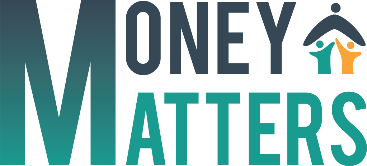 La figlia 17enne di Maria e Giovanni, Enrica, sta attraversando un momento difficile della sua vita. Si rifiuta di andare a scuola e cerca un lavoro. Sembra che il suo unico obiettivo sia uscire con i suoi amici. Ecco perché ogni settimana chiede soldi ai suoi genitori per divertirsi con il suo gruppo di amici.Maria e Giovanni non hanno abbastanza soldi per soddisfare le richieste di Enrica e sono davvero preoccupati per il comportamento e lo stile di vita di loro figlia e non sanno come fare.Pensa a cosa potresti suggerire a Maria e Giovanni sulle richieste di denaro della figlia.________________________________________________________DISCUSSIONE DI GRUPPO (tieni presente che non esiste un'unica risposta giusta):- Sarebbe una buona idea smettere di dargli soldi ogni settimana?- Dovrebbero parlare con lei per convincerla a trovare un lavoro part-time?- Dovrebbero costringerla a ricominciare a studiare?- Dovrebbero cercare di definire con la figlia una paghetta più bassa?- Altre idee?